DVANAESTA  MEĐUŽUPANIJSKA GLOBE SMOTRADana 30.ožujka održana je 12.međužupanijska GLOBE smotra.Domaćin je bila Osnovna škola Janka Leskovara iz Pregrade.Nakon prezentiranja svojih radova i projekata išli smo u posjet „Zagorskoj  katedrali“,gradskoj knjižnici i muzeju grada Pregrade.Nakon dobro provedene šetnje,vratili smo se u školsku kantinu i nestrpljivo iščekivali rezultate.Kući smo se vratili s oduševljenih 68 bodova.Nestrpljivo čekamo rezultate sjednice 11.4,te se toplo nadamo da će naš GLOBE tim dospjeti na državnu razinu natjecanja .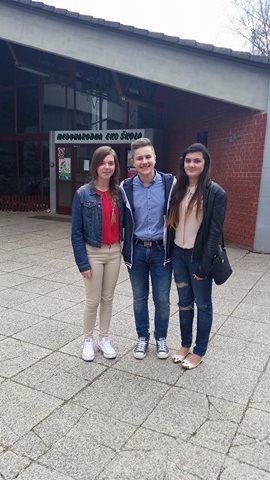 